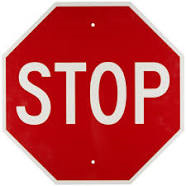 If you have:  been overseas within the past 14 days, with a cough, cold &/or fever Please go back to your car and phone this pharmacy on 
XXX XXXX for advice.